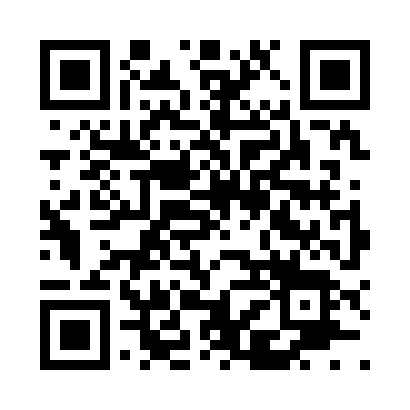 Prayer times for Weese, West Virginia, USAMon 1 Jul 2024 - Wed 31 Jul 2024High Latitude Method: Angle Based RulePrayer Calculation Method: Islamic Society of North AmericaAsar Calculation Method: ShafiPrayer times provided by https://www.salahtimes.comDateDayFajrSunriseDhuhrAsrMaghribIsha1Mon4:245:581:235:198:4810:222Tue4:245:581:235:198:4810:223Wed4:255:591:235:198:4810:214Thu4:265:591:235:198:4810:215Fri4:266:001:245:198:4710:206Sat4:276:001:245:198:4710:207Sun4:286:011:245:208:4710:198Mon4:296:021:245:208:4610:199Tue4:306:021:245:208:4610:1810Wed4:316:031:245:208:4610:1811Thu4:326:031:245:208:4510:1712Fri4:336:041:255:208:4510:1613Sat4:346:051:255:208:4410:1514Sun4:356:061:255:208:4410:1515Mon4:366:061:255:208:4310:1416Tue4:376:071:255:208:4310:1317Wed4:386:081:255:208:4210:1218Thu4:396:091:255:208:4110:1119Fri4:406:091:255:208:4110:1020Sat4:416:101:255:198:4010:0921Sun4:426:111:255:198:3910:0822Mon4:436:121:255:198:3810:0723Tue4:446:131:255:198:3810:0624Wed4:466:131:255:198:3710:0525Thu4:476:141:255:198:3610:0326Fri4:486:151:255:188:3510:0227Sat4:496:161:255:188:3410:0128Sun4:506:171:255:188:3310:0029Mon4:526:181:255:188:329:5830Tue4:536:191:255:178:319:5731Wed4:546:201:255:178:309:56